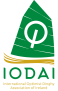 21st September, 2019Dear IODAI Member,The 2019 Annual General Meeting of The Optimist Dinghy Sailing Association of Ireland Limited (IODAI) is taking place at 1 pm on Sunday the 13th October, 2019 in the National Yacht Club, Dun Laoghaire. Please find attached the supporting papers for the AGM in preparation for the meeting:1.    Notice of AGM 2.    AGM Agenda3.    AGM Proxy FormShould you have any queries or require any additional information in respect of the forthcoming Annual General Meeting, please do not hesitate to contact me accordingly. This Notice and Agenda is being posted on iodai.com by way of notifying members, and we look forward to seeing you at the AGM in Dun Laoghaire.Yours faithfully,Barry DempseyHon SecretaryNotice of AGM - The Optimist Dinghy Sailing Association of Ireland Limited (IODAI)NOTICE is hereby given that the Annual General Meeting of the The Optimist Dinghy Sailing Association of Ireland Limited (IODAI) will be held at the National Yacht Club, Dublin at 1 pm on Sunday the 13th October, 2019.Barry DempseyHon SecretaryAGM Agenda & Proxy Form attachedAGENDAANNUAL GENERAL MEETING - The Optimist Dinghy Sailing Association of Ireland Limited (IODAI)Date:		Sunday the 13th October, 2019 at 1 pmVenue:	National Yacht Club, Dun LaoghaireOpening of meetingApologies for absenceApproval of Minutes of  the AGM 2018Presentation of Chairman’s Report and the Financial Statements 2018 for approvalRe-appointment AuditorsElection of General Committee OfficersAOBPROXY FORM Annual General Meeting 2019I______________________________________of ___________________________________being a member of the above Company hereby appoint the Chairman or other person presiding or failing him (specify name of proxy)______________________________________as my proxy to vote for me on my behalf at the Annual General Meeting of the Company to be held on the 13th October, 2019 and at any adjournment thereof. This form is to be used as follows:- Place an “x” in the appropriate box.  Members  number: 		______________________Name of Member:		______________________Signature of Member: 		______________________To be valid, the form of proxy and the power of attorney or other authority (if any) under which it is signed must be deposited at the registered office of the Company, IODAI Hon. Sec., c/o Kerr & Co (Accountants) Ltd.,Unit 1a Tramore Commercial Park,
Tramore Road, Togher, Co. Corknot less than 48 hours before the time of the meeting. Completion of the proxy does not preclude a member from subsequently attending and voting at the meeting in person.Or can be delivered personally to the Hon Secretary not less than 48 hours before the time of the AGM meeting.ForAgainstAbstainApproval of Minutes of  AGM 2018Approval of Reports and Financial StatementsReappointment of AuditorsApproval to Elect/Re-elect officers 